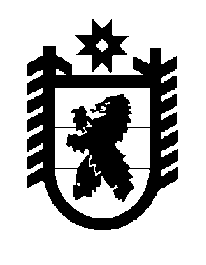 Российская Федерация Республика Карелия    ПРАВИТЕЛЬСТВО РЕСПУБЛИКИ КАРЕЛИЯПОСТАНОВЛЕНИЕ                                 от  27 июня 2014 года № 204-Пг. Петрозаводск О внесении изменений в постановление Правительства Республики Карелия от 9 сентября 2008 года № 188-ППравительство Республики Карелия п о с т а н о в л я е т:Внести в постановление Правительства Республики Карелия 
от 9 сентября 2008 года № 188-П «Об утверждении Порядка осуществления бюджетных полномочий главными администраторами доходов бюджетов бюджетной системы Российской Федерации, являющимися органами государственной власти Республики Карелия, органом управления Карельским территориальным фондом обязательного медицинского страхования и (или) находящимися в их ведении казенными учреждениями и Порядка определения территориальных органов (подразделений) исполнительной власти Республики Карелия в качестве главных администраторов доходов местных бюджетов» (Собрание законодательства Республики Карелия, 2008, № 9, ст. 1099; 
2009, № 8, ст. 895; № 11, ст. 1285; 2010, № 9, ст. 1135; № 11, ст. 1444; 2011, № 2, ст. 153; № 10, ст. 1654; 2012, № 2, ст. 247; 2013, № 8, ст. 1449; Карелия, 2014, 10 апреля, 10 июня) следующие изменения:1) в наименовании слова «Карельским территориальным фондом обязательного медицинского страхования» заменить словами «Территориальным фондом обязательного медицинского страхования Республики Карелия»;в пункте 1 слова «Карельским территориальным фондом обязательного медицинского страхования» заменить словами «Территориальным фондом обязательного медицинского страхования Республики Карелия»;2) в приложении № 1: в наименовании слова «Карельским территориальным фондом обязательного медицинского страхования» заменить словами «Территориальным фондом обязательного медицинского страхования Республики Карелия»;в пункте 1 слова «Карельским территориальным фондом обязательного медицинского страхования» заменить словами «Территориальным фондом обязательного медицинского страхования Республики Карелия»;3) в приложении № 3:подпункты 7, 8, 9 пункта 1 признать утратившими силу;в подпунктах 1, 2, 3 пункта 2 слова «о размещении заказов на поставки товаров, выполнение работ, оказание услуг» заменить словами «и иных нормативных правовых актов о контрактной системе в сфере закупок товаров, работ, услуг»;в пункте 4 слова «Министерством строительства Республики Карелия» заменить словами «Министерством строительства, жилищно-коммунального хозяйства и энергетики Республики Карелия».           Глава Республики  Карелия                                                            А.П. Худилайнен